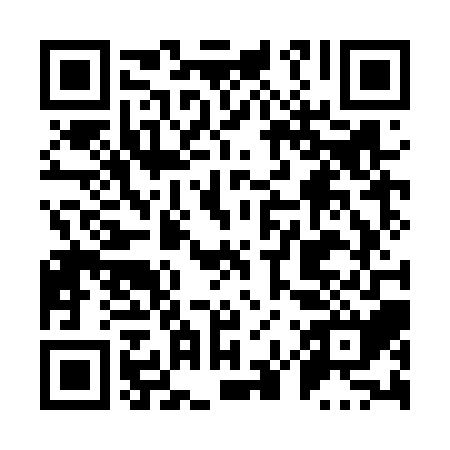 Ramadan times for Arbeau Settlement, New Brunswick, CanadaMon 11 Mar 2024 - Wed 10 Apr 2024High Latitude Method: Angle Based RulePrayer Calculation Method: Islamic Society of North AmericaAsar Calculation Method: HanafiPrayer times provided by https://www.salahtimes.comDateDayFajrSuhurSunriseDhuhrAsrIftarMaghribIsha11Mon6:206:207:431:335:347:247:248:4712Tue6:186:187:411:335:357:267:268:4913Wed6:166:167:391:335:367:277:278:5014Thu6:146:147:371:325:377:287:288:5215Fri6:126:127:351:325:387:307:308:5316Sat6:106:107:331:325:397:317:318:5517Sun6:086:087:311:325:417:337:338:5618Mon6:066:067:291:315:427:347:348:5819Tue6:046:047:271:315:437:357:358:5920Wed6:026:027:251:315:447:377:379:0121Thu6:006:007:231:305:457:387:389:0222Fri5:575:577:211:305:467:407:409:0423Sat5:555:557:191:305:477:417:419:0524Sun5:535:537:171:295:487:427:429:0725Mon5:515:517:161:295:497:447:449:0826Tue5:495:497:141:295:507:457:459:1027Wed5:475:477:121:295:517:467:469:1128Thu5:455:457:101:285:527:487:489:1329Fri5:425:427:081:285:537:497:499:1530Sat5:405:407:061:285:547:507:509:1631Sun5:385:387:041:275:557:527:529:181Mon5:365:367:021:275:567:537:539:192Tue5:345:347:001:275:577:557:559:213Wed5:315:316:581:265:587:567:569:234Thu5:295:296:561:265:597:577:579:245Fri5:275:276:541:266:007:597:599:266Sat5:255:256:521:266:018:008:009:287Sun5:225:226:501:256:028:018:019:298Mon5:205:206:481:256:038:038:039:319Tue5:185:186:461:256:048:048:049:3310Wed5:165:166:441:256:058:058:059:34